Le formulaire de stageLe stage doit permettre à un étudiant de se familiariser avec les milieux professionnels en communication et/ou en médiation culturelle/interculturelle. C’est à Mme Ouvrard de valider la recevabilité pédagogique d’un stage. Pour cela, l’étudiant est obligé de remplir le formulaire suivant :Une fois rempli, daté et signé par l’étudiant, ce formulaire doit être envoyé par courrier électronique et en format word :à Mme Louise Ouvrard : louise.ouvrard@inalco.frà Mme Clémence Milcareck : clemence.milcareck@inalco.fr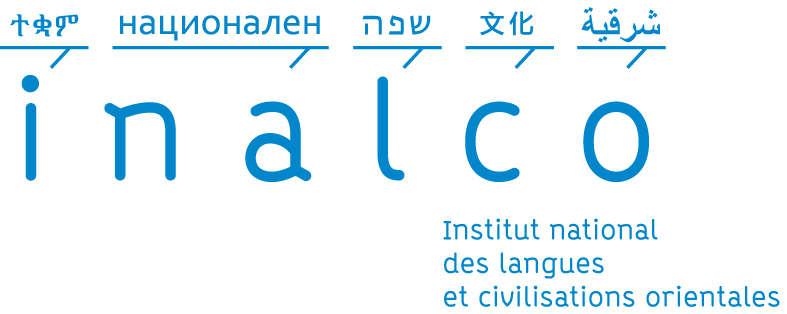 Présentation du Stage
3ème année de Licence 
"Langues, Littératures, Civilisations Etrangères et Régionales" (LLCR) 
Parcours: « Communication Interculturelle » (CFI)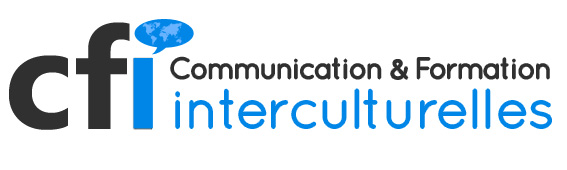 1Nom – Prénom – Identifiant2Intitulé du stage  3Organisme d'accueil (Acronyme, Nom, Type) Coordonnées 4Tuteur (Nom, Prénom, Mél ; Tel.)5Description synthétique6Date et durée du stage7Rémunération8Si pertinent : Langue(s)/culture(s) concernée(s)9Obligatoirement : Spécialité CFIUn, deux ou plusieurs mots-clés à choisir dans la nomenclature INALCO - CFI (cf. tableau ci-dessus)10Date du dépôt11Signature de l’étudiant12Date d’acceptation par Mme Louise Ouvrard